Информация 
о дорожно-транспортном происшествии участием 
обучающегося МБОУ СШ № 155          Сообщаем Вам, что 24.05.2020 в 16:35 по адресу: г. Красноярск, ул. Дмитрия Мартынова, 20, водитель, управляя автомобилем «НИССАН X-TRAIL 2.5 ELEGANCE», двигался по дворовому проезду ул. Дмитрия Мартынова со стороны ул. Караульная в сторону ул. Березина, допустил наезд на велосипедиста (обучающийся МБОУ СШ № 155), который пересекал дворовой проезд справа налево по ходу движения транспортных средств.Госавтоинспекция информирует, что за 4 месяца 2020 года на территории города Красноярска и города Дивногорска с участием несовершеннолетних в возрасте до 18 лет было зарегистрировано 46 ДТП. из которых 3 ДТП произошли с участием велосипедистов по их неосторожности.          Уважаемые родители (законные представители), в целях предотвращения подобных случаев, просим Вас прививать детям уважение к себе и другим участникам дорожного движения, быть внимательными на дорогах и беречь свою жизнь и здоровье! ВАЖНО!Ребята в возрасте от 7 лет до 14 лет могут двигаться на велосипеде по:тротуарам;вело- и велопешеходным дорожкам;территории пешеходных зон.Школьники-велосипедисты не могут кататься по:дорожным полосам для велосипедов;проезжей части;обочинам.Малыши до 7 лет по тротуарам, вело- и велопешеходным дорожкам, а также в пределах внутридворовых и специальных пешеходных зон могут кататься исключительно в компании пеших взрослых. 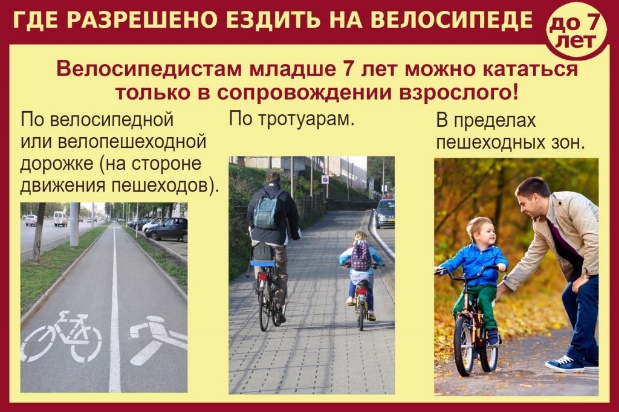 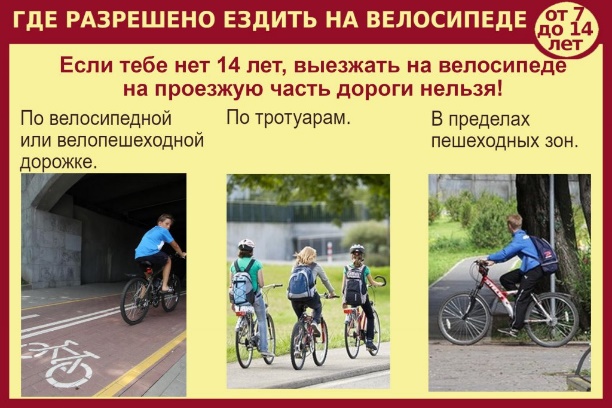 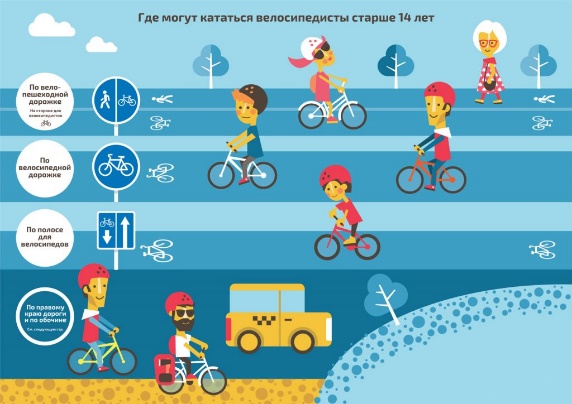 